Pada hari ini ……………. Tanggal ……………….. bulan ………………… tahun ……………………, telah dilaksanakan kegiatan Verifikasi dan Validasi Data Terpadu Penanganan Fakir Miskin dan Orang Tidak Mampu di wilayah :
Provinsi		:	__________________________________		Kabupaten / Kota	: 	__________________________________Kecamatan		:	__________________________________Berdasarkan hasil kegiatan tersebut, bahwa pada wilayah tersebut telah disepakati hasil pelaksanaan Verifikasi dan Validasi sejumlah :
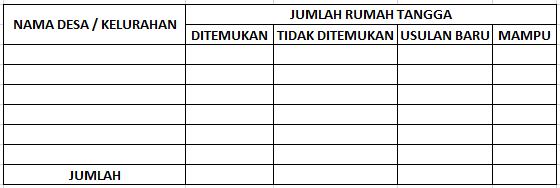 Demikian Berita Acara ini dibuat untuk digunakan sebagaimana mestinya.									         Camat							         (tandatangan dan cap kecamatan)